Kontener KP18 z plandeką oraz burtami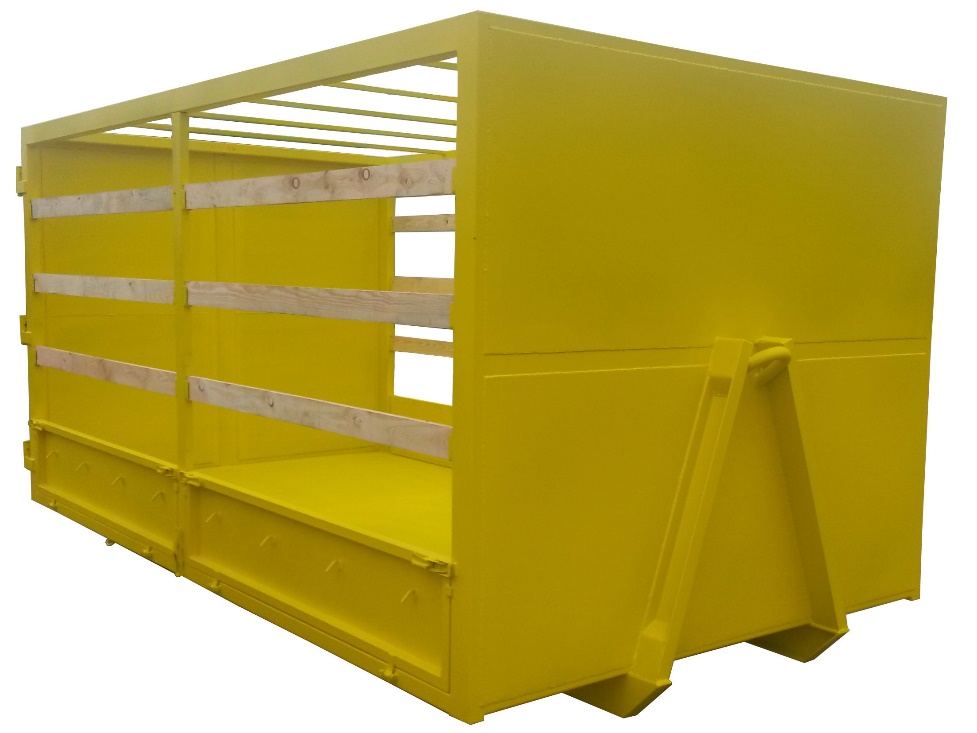 Wymiary wewnętrzne: 4000 mm x 2200 mm x 2000 mm (dł. x szer. x wys.)Hakowy system załadunku: 1200 mm, hak zaczepowy pręt Ø 30 mm, gat. S355Szkielet ceownik 120x50x5 mm, gat. S235Blacha: podłoga ≠ 3 mm, ściany ≠ 3 mm ,  gat. S235Kolor wg podstawowej palety RAL, gr. powłoki 120 mikronówKontener obsługiwany przez urządzenia typu hakowego Wrota dwuskrzydłowe, na trzech potrójnych zawiasachPlandeka podnoszona po długości kontenera, obustronnie wsparta drewnianymi pałąkami 